SURAT PERMOHONAN PENDAFTARANYang bertanda tangan di bawah ini :Nama 		: 	…………………………………………….Tempat/Tgl. Lahir 		: 	…………………………………………….Pekerjan 		: 	…………………………………………….Jenis Kelamin 		: 	…………………………………………….Pendidikan 		: 	…………………………………………….Alamat 		: 	.......................................................Dengan ini mengajukan permohonan untuk menjadi Bakal Calon Anggota BPD Desa Tirtasari Kecamatan Banjar dalam pengisian anggota BPD Tahun 2019 sesuai Pengumuman Seleksi Calon Anggota BPD Nomor 02/Pan-PA.BPD/V/2019 tanggal 14 Mei 2019. sebagai pertimbangan bersama ini saya lampirkan persyaratan administratif yang telah ditentukan sebagai berikut :surat pernyataan bertaqwa kepada Tuhan Yang Maha Esa;surat pernyataan memegang teguh dan mengamalkan Pancasila, Undang-undang Dasar Negara Republik Indonesia Tahun 1945, serta mempertahankan dan memelihara keutuhan Negara Kesatuan Republik Indonesia, dan Bhineka Tunggal Ika;Fotokopi  ijasah minimal Sekolah Menengah Pertama atau sederajat dan dilegalisir oleh pejabat yang berwenang;Foto kopi kartu tanda penduduk, apabila Kartu Tanda Penduduk belum jadi dibuktikan dengan surat keterangan bahwa yang bersangkutan telah melakukan perekaman Kartu Tanda Penduduk dari Pejabat yang berwenang;surat pernyataan mengenal masyarakat dan dikenal masyarakat dari  wilayah yang diwakili dari yang bersangkutan;surat pernyataan tidak pernah menjabat sebagai anggota BPD selama 3 (tiga) kali masa jabatan;surat keterangan bertempat tinggal di wilayah pemilihan dari Kepala Desa bagi bakal calon dari perwakilan wilayah;surat keterangan sebagai bakal calon wakil wilayah pemilihan, dari ketua RT/gabungan ketua RT, Ketua RW/gabungan ketua RT, Kepala Dusun/gabungan Kepala Dusun;surat keterangan berbadan sehat jasmani dan rohani dari Kepala Puskesmas setempat;surat pernyataan bersedia dicalonkan sebagai anggota BPD;pas photo ukuran 4 x 6 cm ( 4 Lembar )latar merah.dan berkas lainya sesuai dengan syarat tata cara pendaftaran dan petunjuk panitia.Demikian permohonan  ini saya buat dengan rangkap 2 ( dua ) dan saya sampaikan, besar harapan kami agar Bapak/Ibu berkenan mengabulkan terima kasih.Pelamar/Pemohon,Meterai Rp. 6.000,-…………………………..SURAT PERNYATAANBEBAS NARKOBA/PSIKOTROPIKA/OBAT-OBATAN TERLARANGSaya yang bertandatangan di bawah ini:Nama				:Jenis Kelamin			:Tempat/ Tanggal lahir	:Agama				:Kewarganegaran		:Pendidikan Terakhir		:Pekerjan			:Alamat				:Dengan  ini menyatakan bahwa saya tidak pernah menggunakan atau terlibat narkoba/psikotropika/obat-obatan terlarang dalam bentuk apapun. Surat pernyataan ini dipergunakan sebagai syarat Pendaftaran Calon Anggota BPD Desa Tirtasari Tahun 2019.Bilamana di kemudian hari ditemukan ketidaksesuaian dengan pernyataan ini, maka saya bersedia dituntut dan diproses sesuai dengan ketentuan yang berlaku dan bersedia dicabut sebagai bakal calon Anggota BPD.Demikian pernyataan ini dibuat dengan sesungguhnya dan dengan sebenar-benarnya.								Tirtasari,         Mei 2019																Pendaftar,											……………………………SURAT PERNYATAAN
TIDAK PERNAH DIHUKUM PENJARA ATAU KURUNGANYang bertandatangan di bawahini :Nama				:Jenis Kelamin		:Tempat/ Tanggal lahir	:Agama				:Kewarganegaran		:Pendidikan Terakhir	:Pekerjan			:Alamat				:Menyatakan dengan sesungguhnya bahwa saya tidak pernah dihukum penjara atau kurungan berdasarkan putusan pengadilan yang sudah mempunyai kekuatan hukum yang tetap, karena melakukan suatu tindak pidana kejahatan yang diancam dengan hukuman penjara paling singkat 5 (lima) tahun.Demikian pernyataan ini kami buat dengan penuh kesadaran dan rasa tanggungjawab.Tirtasari, ........................ 2019Materai 6000(.............................................)SURAT PERNYATAANBAKAL CALON ANGGOTA BPDYang bertanda tangan di bawah ini	 :Nama				:Jenis Kelamin		:Tempat/ Tanggal lahir	:Agama				:Kewarganegaran		:Pendidikan Terakhir	:Pekerjan			:Alamat				:Dengan ini menyatakan bahwa saya :bertaqwa kepada Tuhan Yang Maha Esa, sesuai Agama dan Keyakinan yang saya anut;memegang teguh dan mengamalkan Pancasila, melaksanakan Undang-Undang Dasar 1945, serta mempertahankan dan memelihara keutuhan Negara Kesatuan Republik Indonesia dan Bhineka Tunggal Ika;mengenal dan dikenal masyarakat wilayah Desa TirtasariDemikian surat pernyatan ini saya buat dengan sebenar-benarnya tanpa ada unsur paksan dari pihak manapun dan apabila dikemudian hari ternyata surat pernyatan ini tidak benar, maka saya bersedia diambil tindakan hukum sesuai dengan peraturan dan perundang-undangan yang berlaku.Tirtasari,…… Mei 2019Yang membuat pernyataanMeterai Rp. 6.000,-…………………………….PEMERINTAH KABUPATEN BULELENGKECAMATAN BANJAR DESA TIRTASARIAlamat: Tirtasari – KayuputihSURAT KETERANGANBERTEMPAT TINGGAL DI WILAYAH PEMILIHANYang bertanda tangan di bawah ini	 Kepala Desa Tirtasari Kecamatan Banjar Kabupaten Buleleng, menerangkan dengan sebenarnya bahwa :Nama				:Jenis Kelamin		:Tempat/ Tanggal lahir	:Agama				:Kewarganegaran		:Pendidikan Terakhir	:Pekerjan			:Alamat				:Benar-benar bertempat tinggal di Dusun .............. sebagai wilayah pemilihan anggota BPD yang diwakilinya.Demikian surat keterangan ini dibuat untuk dapat dipergunakan sebagaimana mestinya.KEPALA DESA TIRTASARIGEDE RIASA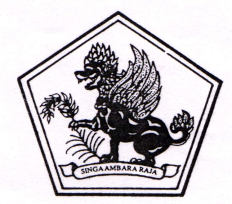 SURAT KETERANGAN				   Nomor : 140/           /Bid.1/DPMD	Untuk memenuhi ketentuan Penjelasan Pasal 5 ayat (1) huruf l Perda Kabupaten Buleleng Nomor 12  tahun 2018 Tentang Pengisian BPD, serta didukung dengan Surat Pernyataan dari yang bersangkutan tanggal ................., dengan ini Kepala Dinas Pemberdayaan Masyarakat dan Desa Kabupaten Buleleng atas nama Pemerintah Daerah Kabupaten Buleleng, menerangkan :Demikian Surat Keterangan ini dibuat untuk dapat dipergunakan sebagaimana mestinya. Singaraja,          Mei 2019Tembusan disampaikan kepada Yth. :Bapak Bupati Buleleng di Singaraja (sebagai laporan);Bapak Wakil Bupati Buleleng di Singaraja (sebagai lapopran);Bapak Sekretaris Daerah Kabupaten Buleleng di Singaraja (sebagai laporan);Arsip.SURAT KETERANGANSEBAGAI WAKIL DARI WILAYAH PEMILIHANYang bertanda tangan di bawah ini Kepala Dusun………………………….. Desa Tirtasari Kecamatan Banjar Kabupaten Buleleng, menerangkan dengan sebenarnya bahwa :Nama				:Jenis Kelamin		:Tempat/ Tanggal lahir	:Agama				:Kewarganegaran		:Pendidikan Terakhir	:Pekerjan			:Alamat				:Adalah benar-benar merupakan wakil dari wilayah kami untuk mengikuti pencalonan anggota BPD.Demikian surat keterangan ini dibuat untuk dapat dipergunakan sebagaimana mestinya.TANDA BUKTIPENDAFTARAN BAKAL CALON ANGGOTA BPD TIRTASARIKECAMATAN BANJAR KABUPATEN BULELENGNama	:	…………………………………………………………….Tempat, tanggal lahir	:	…………………………………………………………….Pendidikan	:	…………………………………………………………….Pekerjan	:	…………………………………………………………….Alamat	:	…………………………………………………………….Waktu pendaftaran  	:   Hari................, tgl ..................  jam : ....... WIBTirtasari,……………………..2019Lampiran 	: 	2 ( dua ) berkas Perihal 	: 	Permohonan   Pendaftaran  Bakal Calon Anggota BPD Yth.  Ketua Panitia Pengisian         Anggota BPD Tirtasari Kecamatan Banjardi    TirtasariNama:NIK:Tempat, Tgl Lahir:Jenis Kelamin:Status Perkawinan:Agama:Kewarganegaraan:Alamat:Keterangan:Bahwa sepanjang sepengetahuan kami memang benar orang tersebut di atas tidak pernah menjabat sebagai Anggota BPD selama tiga kali masa jabatan, baik secara berturut-turut maupun tidak secara berturut.Keperluan:Untuk melengkapi persyaratan administrasi sebagai bakal calon BPDPendaftar/Calon    .............................Kepala/Kelian Dusun/Unsur.............................PENDAFTAR ................................................., ............... 20....PANITIA PENGISIAN ANGGOTA BPD TIRTASARIKETUA,GEDE SUTANA